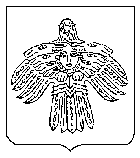 О внесении изменений в постановление администрации МОГО «Ухта» от 22.01.2021                        № 112 «О создании рабочей группы по рассмотрению вопросов правоприменительной практики по результатам вступивших в законную силу решений судов, арбитражных судов о признании недействительными ненормативных правовых актов, незаконными решений и действий (бездействия) муниципального образования городского округа «Ухта» и должностных лиц»В соответствии с пунктом 2.1 статьи 6 Федерального закона от 25.12.2008 № 273-ФЗ «О противодействии коррупции», пунктом 2-1 статьи 4(1) Закона Республики Коми от 29.09.2008 № 82-РЗ «О противодействии коррупции в Республике Коми», Уставом МОГО «Ухта», в целях изменения состава рабочей группы по рассмотрению вопросов правоприменительной практики по результатам вступивших в законную силу решений судов, арбитражных судов о признании недействительными ненормативных правовых актов, незаконными решений и действий (бездействия) муниципального образования городского округа «Ухта» и должностных лиц, администрация постановляет:1. Внести изменения в постановление администрации МОГО «Ухта»                 от 22.01.2021 № 112 «О создании рабочей группы по рассмотрению вопросов правоприменительной практики по результатам вступивших в законную силу решений судов, арбитражных судов о признании недействительными ненормативных правовых актов, незаконными решений и действий (бездействия) муниципального образования городского округа «Ухта» и должностных лиц» (далее - постановление) следующего содержания:Приложение к постановлению изложить в редакции согласно приложению к настоящему постановлению.2. Настоящее постановление вступает в силу со дня его принятия и подлежит официальному опубликованию.23. Контроль за исполнением настоящего постановления оставляю за собой.Глава МОГО «Ухта» - руководитель администрации МОГО «Ухта»                                                         М.Н. ОсмановПриложение к постановлению администрации МОГО «Ухта» от 31 октября 2022 г. № 2410«Приложениек постановлениюадминистрации МОГО «Ухта»от 22 января 2021 г. № 112Состав рабочей группы по рассмотрению вопросов правоприменительной практики по результатам вступивших в законную силу решений судов, арбитражных судов о признании недействительными ненормативных правовых актов, незаконными решений и действий (бездействия) органа местного самоуправления муниципального образования городского округа «Ухта» и должностных лиц___________________»АДМИНИСТРАЦИЯМУНИЦИПАЛЬНОГО ОБРАЗОВАНИЯГОРОДСКОГО ОКРУГА«УХТА»АДМИНИСТРАЦИЯМУНИЦИПАЛЬНОГО ОБРАЗОВАНИЯГОРОДСКОГО ОКРУГА«УХТА»«УХТА»КАР  КЫТШЛÖНМУНИЦИПАЛЬНÖЙ  ЮКÖНСААДМИНИСТРАЦИЯ«УХТА»КАР  КЫТШЛÖНМУНИЦИПАЛЬНÖЙ  ЮКÖНСААДМИНИСТРАЦИЯ«УХТА»КАР  КЫТШЛÖНМУНИЦИПАЛЬНÖЙ  ЮКÖНСААДМИНИСТРАЦИЯ«УХТА»КАР  КЫТШЛÖНМУНИЦИПАЛЬНÖЙ  ЮКÖНСААДМИНИСТРАЦИЯПОСТАНОВЛЕНИЕШУÖМПОСТАНОВЛЕНИЕШУÖМПОСТАНОВЛЕНИЕШУÖМПОСТАНОВЛЕНИЕШУÖМПОСТАНОВЛЕНИЕШУÖМПОСТАНОВЛЕНИЕШУÖМПОСТАНОВЛЕНИЕШУÖМ31 октября 2022 г.№2410г.Ухта,  Республика Коми  Артемьев Петр Петрович-первый заместитель руководителя администрации МОГО «Ухта», председатель рабочей группыЩелканова Елена Александровна -заместитель руководителя администрации МОГО «Ухта», заместитель председателя рабочей группыКлимушева Валентина Васильевна-ведущий эксперт отдела судебной и договорной работы Правового управления администрации МОГО «Ухта», секретарь рабочей группыЧлены рабочей группы:Курбанова Ольга Ивановна-3аместитель руководителя администрации МОГО «Ухта» - начальник Управления экономического развития администрации МОГО «Ухта»Верховодова Ксения Сергеевна-начальник Правового управления администрации МОГО «Ухта»Кеслер Мария Сергеевна-начальник отдела кадров администрации МОГО «Ухта»Константинова Елена Николаевна-начальник отдела нормотворческой работы Правового управления администрации МОГО «Ухта»Лемиш Елена Ивановна-начальник отдела судебной и договорной  работы Правового управления администрации МОГО «Ухта»